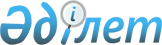 Қазақстан Республикасының әлеуметтік-экономикалық даму деңгейі төмен елді мекендерінің тізбесін бекіту туралы
					
			Күшін жойған
			
			
		
					Қазақстан Республикасы Үкіметінің 2012 жылғы 10 мамырдағы № 601 Қаулысы. Күші жойылды - Қазақстан Республикасы Үкіметінің 2014 жылғы 30 қазандағы № 1154 қаулысымен      Ескерту. Күші жойылды - ҚР Үкіметінің 2014.10.30 № 1154 (алғашқы ресми жарияланғанынан кейін күнтізбелік оң күн өткен соң қолданысқа енгізіледі) қаулысымен.      Қазақстан Республикасының Үкіметі ҚАУЛЫ ЕТЕДІ:



      1. Қоса беріліп отырған Қазақстан Республикасының әлеуметтік-экономикалық даму деңгейі төмен елді мекендерінің тізбесі бекітілсін.



      2. Осы қаулы алғашқы ресми жарияланған күнінен бастап қолданысқа енгізіледі.      Қазақстан Республикасының

      Премьер-Министрі                                     К. Мәсімов

Қазақстан Республикасы  

Үкіметінің       

2012 жылғы 10 мамырдағы 

№ 601 қаулысымен    

бекітілген      

Қазақстан Республикасының әлеуметтік-экономикалық даму

деңгейі төмен елді мекендерінің

тізбесі

Ақмола облысы

Ақтөбе облысы

Алматы облысы

Атырау облысы

Шығыс Қазақстан облысы

Жамбыл облысы

Батыс Қазақстан облысы

Қарағанды облысы

Қызылорда облысы

Қостанай облысы

Маңғыстау облысы

Павлодар облысы

Солтүстік Қазақстан облысы

Оңтүстік Қазақстан облысы
					© 2012. Қазақстан Республикасы Әділет министрлігінің «Қазақстан Республикасының Заңнама және құқықтық ақпарат институты» ШЖҚ РМК
				Р/с

№Ауданның атауыСелолық округтің атауыЕлді мекеннің атауы1АтбасарТельманҚаражар а.2АтбасарТельманСәдубек а.3ЕсілКрасивоеТасоба а.4ЕсілКрасногорскийКрасногорский к.5ЖақсыИшимскоеМонастырка а.6ЖақсыИшимскоеҚазақстан а.7ЗерендіАқкөл Туполевка а.8ЗерендіИсаковкаҰялы а.9ЗерендіҚанай биОктябрь а.10ЗерендіҚанай биЖамантұз а.Р/с

№Ауданның атауыСелолық округтің атауыЕлді мекеннің атауы1Әйтеке биАралтоғайАралтоғай а.2Әйтеке биСаратҚырыққұдық а.3БайғанинЖарқамысЖарқамыс а.4БайғанинЖарқамысАқтам а.5БайғанинҚызылбұлақЖаңатаң а.6БайғанинМиялыБесбай а.7МәртөкХазіретҚия а.8МәртөкХлебодаровка№ 37 раз.9МәртөкЖайсаңҚазақстан а.10МәртөкЖайсаңХозауыл а.11МұғалжарҚұмсайЖамбыл а.12МұғалжарҚұмсайТерісбұтақ а.13МұғалжарЕмбі қ.ә.№ 57 раз.

(№ 53 раз.)14ТемірТасқопаТасқопа а.15ТемірТасқопаТеректі а.16ОйылҚараойЖақсыкөл а.17ХромтауТасөткелАқбұлақ а.18ШалқарАқтоғай Қорғанжар а.19ШалқарБозойҚоянқұлақ а.20ШалқарБіршоғырҚарабұлақ а.21ШалқарКішіқұмАқеспе а.22ШалқарКішіқұмШағыр а.Р/с

№Ауданның атауыСелолық округтің атауыЕлді мекеннің атауы1АқсуМатайАқөзек раз.2АқсуМатайБереке раз.3АқсуМатайЖасқазақ раз.4АқсуМолалыҚайрақты раз.5АқсуМолалыҚараой раз.6АлакөлДостықЖалаңашкөл ст.7АлакөлДостықКөктұма ст.8АлакөлБескөл№5 раз.9АлакөлБескөл№13 раз.10АлакөлБескөлСайқан ст.11АлакөлҚамысқалаАлакөл а.12АлакөлЖанамаЕскі Жанама а.13ЕскелдіҚоңырАлмалы а.14ЖамбылСамсыҚопа а.15ЖамбылҮлгіліСаз ст.16ҚарасайЖаңашамалғанЖыңғылды а.17КербұлақҚаспаңВодное а.18КербұлақЖоламанЖоламан ст.19КербұлақЖоламанАлтындала ст.20КербұлақЖоламанДала ст.21КербұлақҚызылжарАқсұңқар жол учаскесі22КербұлақСарыбұлақСарыбұлақ 2 фермасы23КербұлақСарыбастауБалғалы ст.24КербұлақСарыбастауТары ст.25КербұлақСарыөзекҚойқырыққан ст.26КербұлақСарыөзекМайтөбе ст.27КөксуАйнабұлақКөпір раз.28КөксуАйнабұлақТауарасы раз.29КөксуМұсабекБыжы ст.30ПанфиловШолақайЖиделі а.31СарқантЛепсіКерегетас раз.32СарқантЛепсіСарықұрақ раз.33СарқантЛепсіАрғанаты ст.34СарқантЛепсіАқбалық ст.35СарқантЛепсіҚаратас ст.36СарқантЛепсіКөкшалғын раз.Р/с

№Ауданның атауыСелолық округтің атауыЕлді мекеннің атауы1Атырау қ. ә.ДамбаПешной а.2ИндерЖарсуатКетебай а.3ИсатайНарынМыңтөбе а.4ИсатайТұщықұдықАйбас а.5ҚызылқоғаЖамбылМәдениет а.6ҚұрманғазыАзғырБалқұдық а.7ҚұрманғазыАзғырАзғыр а.8ҚұрманғазыАзғырҚоңыртерек а.9ҚұрманғазыАсанАсан а.10ҚұрманғазыАсанҮштаған а.11ҚұрманғазыЕңбекшілҚошалақ а.12ҚұрманғазыСүйіндікЖалғызапан а.13ҚұрманғазыСүйіндікБатырбек а. 14ҚұрманғазыСүйіндікЕгінқұдық а.15МахамбетБейбарысҚызыл жар а.16МақатМақатБайшонас к.Р/с

№Ауданның атауыСелолық округтің атауыЕлді мекеннің атауы1Семей қ.ә.АйнабұлақСамай а.2Семей қ.ә.АлғабасҚызылжал а.3Семей қ.ә.АлғабасКиікқашқан а.4Семей қ.ә.ЗнаменкаСынтас а.5Семей қ.ә.ҚараөлеңҚараөлең а.6Семей қ.ә.ТаңатСоц.Қазақстан а.7АягөзАқшатауҚоңыртау а.8АягөзМайлинТопар а.9АягөзМайлинҚарабұлақ а.10АягөзТарлаулыАқши а.11АягөзСарыарқаШұбартас а.12АягөзТарбағатайАбдан а.13АягөзҚопаҚарақұм а.14АягөзҚопаҚарасу а.15АягөзНарынАй а.16АягөзҚосағашЕгіндібұлақ а.17АягөзҚосағашҚарабұлақ а.18АягөзМәдениетКөктал а.19АягөзЖорғаЖорға а.20АягөзБидайықСатай а.21АягөзБидайықШағырай а.22БесқарағайГлуховкаАқкөл а.23БесқарағайСосновкаПолянка а.24ЖармаБірлікшілҚойтас а.25ЖармаҚалбатауЖіңішке а.26ЖармаЖарма15 км. раз.27ЖармаЖармаҚарақойтас а.28ЖармаСуықбұлақДелбегетей а.29ЖармаҮшбиікЕңірекей а.30ЗайсанАйнабұлақТалды а.31ЗайсанАйнабұлақСарытұмсық а.32ЗайсанҚарабұлақСәтбай а.33ЗайсанКеңсайСарыши а.34ЗайсанШіліктіҚарасай а.35ЗыряновЖаңа БұқтырмаКөгілдір шығанақ демалыс үйі36КүршімТеректіМойылды а.37КүршімТеректіМатабай а.38КүршімАқбұлақАлтай а.39КүршімҚалғұтыЖылытау а.40КүршімТөсқайыңШағанатты а.41КүршімТөсқайыңБалықтыбұлақ а.42КүршімТөсқайыңҚарағайлыбұлақ а.43ТарбағатайЕкпінКөкжол а.44ТарбағатайКөкжыраМүрсәлім а.45ТарбағатайКөкжыраҚызбай а.46ТарбағатайЫрғызбайУан а.47ТарбағатайҚызылкесекЕгіндібұлақ а.48ТарбағатайҚызылкесекШет бұғаз а.49ТарбағатайҚұмкөлҚосбастау а.50ТарбағатайОйшілікАйнабастау а.51ТарбағатайОйшілікАқжол а.52ТарбағатайОйшілікТомар а.53ТарбағатайКіндіктіАлғабас а.54ТарбағатайКіндіктіАрмандастар а.55ТарбағатайКіндіктіСарыбұлақ а.56ТарбағатайКіндіктіШаң а.57ТарбағатайАқжарСағындық а.58ТарбағатайҚарасуӨтеген а.59ТарбағатайҚарасуЖолқұрылыс а.60ТарбағатайМаңырақЖалғызтөбе а.61ҰланГагариноЮжное а.62ҰланБелогорскоеТөменгі Тайынты а.Р/с

№Ауданның атауыСелолық округтің атауыЕлді мекеннің атауы1ҚордайОтарБел а.2МеркеАқерменАлтынарық а.3МеркеАспараҚайыңдысай а.4МойынқұмХантауХантау ст.5МойынқұмХантауҚияқты ст.6МойынқұмХантауЖиделі ст.7МойынқұмМирныйМирный к.8МойынқұмАқбақайАқбақай к.9МойынқұмАқсүйекАқсүйек к.10МойынқұмШығанақБурылбайтал ст.11МойынқұмШығанақБайтал к.12МойынқұмМыңаралМыңарал к.13МойынқұмМыңаралМыңарал ст.14МойынқұмМыңаралҚашқантеңіз ст.15Тұрар РысқұловЛенино№98 раз.16СарысуЖаңаталапЖарқұдық а.17СарысуИгілікТалас а.18СарысуҚамқалыШығанақ а.19СарысуҚамқалыЖайлаукөл а.20СарысуТоғызкентМайлыкөл а.21СарысуТоғызкентҮшарал а.22СарысуЖайылмаҚызылдиқан а.23СарысуЖайылмаМаятас а.24СарысуЖайылмаАқтам а.25СарысуДосболДосбол а.26СарысуДосболШағалалы а.27СарысуДосболКөкдала а.28СарысуДосболКөкдала-2 а.29ТаласБеріқараКанцевка а.30ТаласОйықКөктөбе а.31ТаласҮшаралҚайыр а.32ТаласҮшаралАрал а.Р/с

№Ауданның атауыСелолық округтің атауыЕлді мекеннің атауы1АқжайықАқжолБитілеу а.2АқжайықАлғабасБесоба а.3АқжайықАлғабасҚарағай а.4АқжайықАлғабасЖаңажол а.5АқжайықАлмалыЖантемір а.6АқжайықБазартөбеҚадырқұл а.7АқжайықБазартөбеҚызылжар а.8АқжайықБазаршоланЕсім а.9АқжайықБазаршоланЖаманқұдық а.10АқжайықБазаршоланБаянтөбе а.11АқжайықЕсенсайТасоба а.12АқжайықЖамбылДөңгелек а.13АқжайықҚарауылтөбеҚырыққұдық а.14АқжайықҚұрайлысайАтабек а.15Бөкей ордасыБисенЖиекқұм а.16Бөкей ордасыБисенКөктерек а.17Бөкей ордасыҰялыКеңой а.18Бөкей ордасыҰялыНауша а.19Бөкей ордасыТемір МасинКуйбышево а.20Бөкей ордасыМұратсайКөкқамыс а.21Бөкей ордасыОрдаҚарасай а.22Бөкей ордасыОрдаҮштерек а.23Бөкей ордасыСаралжынСаралжын а.24Бөкей ордасыСаралжынБескөл а.25БөріліАқбұлақСатайкөл а.26БөріліБерезовкаСұлусай а.27БөріліУспенкаҚаракемпір а.28ЖаңақалаЖаңажолТеңдік а.29ЖаңақалаЖаңақазанБалдырған а.30ЗеленовКрасноармейскоеСпартак а.31КазталовЖалпақталҚұлақ а.32КазталовҚарасуАщысай а.33КазталовҚарасуБостандық а.34КазталовҚарасуЖұлдыз а.35КазталовҚарасуТөреғали а.36КазталовТалдықұдықТаскүтір а.37КазталовТалдықұдықХайрош а.38СырымБұлдырты Жарқамыс а.39СырымЖетікөлЖетікөл а.40СырымЖетікөлҚарақұдық а.41СырымСаройЖаңақоныс а.42СырымСаройҚызылтаң а.43ТеректіАқсоғымКалинин а.44ТеректіШағатайҚоғалытүбек а.45ТеректіШағатайҚұтсиық а.46ТеректіШағатайҚызылжар а.47ТеректіШалқарДуана а.48ТеректіШалқарШалқар а.49ШыңғырлауБелогоркаТорыатбас а.50ШыңғырлауҚарағашАқсуат а.51ШыңғырлауҚарағашҚайыңды а.52Орал қ.ә.ДеркөлКордон а.Р/с

№Ауданның атауыСелолық округтің атауыЕлді мекеннің атауы1АбайСамаркаИзумрудное а.2АбайСамаркаОгороды а.3АқтоғайАбайАкшкол а.4АқтоғайАйыртасАйыртас а.5АқтоғайҚарабұлақНарманбет а.6АқтоғайҚарабұлақДуаншы а.7АқтоғайҚарабұлақҚарасу а.8АқтоғайНұркенЖалаңтас а.9АқтоғайНұркенЖидебай а.10АқтоғайСарытерекКенелі а.11АқтоғайШабанбай биШабанбай би а.12АқтоғайШабанбай биБегазы а.13АқтоғайШабанбай биҚасабай а.14АқтоғайШабанбай биСона а.15АқтоғайБотақараБотақара ст.16Бұқар жырауАқтөбеЫнтымақ а.17Бұқар жырауҮміткерТөрткөл а. 18Бұқар жырауҮміткерҮлгі а.19Бұқар жырауБұқар ЖырауСемізбұғы а.20Бұқар жырауБұқар ЖырауШалқар а.21Бұқар жырауГагаринскоеСадовое а.22Бұқар жырауДубовкаНовостройка а. 23Бұқар жырауҚаражарАсыл а.24Бұқар жырауҚаражарВолковское а.25Бұқар жырауҚаражарГеологическое а.26Бұқар жырауНовоузенкаСеван а.27Бұқар жырауНовоузенкаСтан а.28Бұқар жырауҮштөбеСоқыр а.29Бұқар жырауБелағашАюлы а.30ЖаңаарқаАқтүбекАтасу ст.31ЖаңаарқаАқтүбекМыңадыр ст.32ЖаңаарқаАқтүбекӨркендеу а.33ЖаңаарқаАппазБайғұл а.34ЖаңаарқаБидайық69 км. раз.35ЖаңаарқаБайдалы би117 км. раз.36ЖаңаарқаЕралиевАқбастау а.37ЖаңаарқаЕралиевЖомарт ст.38ЖаңаарқаЕралиев189 км. раз.39ЖаңаарқаҚараағашЛесхоз Қараағаш40ЖаңаарқаТөгіскенКенжебай самай а.41ҚарқаралыҚаршығалыСаумалкөл ст.42ҚарқаралыҚырғызБүркітті ст.43ҚарқаралыҚояндыАтантай а.44ҚарқаралыТеміршіАйнабұлақ а.45ҚарқаралыЫнталы№6 раз. 46ҚарқаралыҚарағайлыАқтерек а.47НұраБаршиноБестамақ а.48НұраКеңжарықКеңжарық а.49НұраКеңжарықТопаркөл а.50НұраҚарақойынАққолқа а.51НұраҚұланөтпесАқтүбек а.52НұраҚұланөтпесНығман а.53НұраҚызылталАлғабас а.54НұраЧерниговкаБірінші мамыр а.55ОсакаровДальнееЖансары а.56ОсакаровДальнееҚызылтас а.57ОсакаровМаржанкөлУызбай а.58ОсакаровМаржанкөлҚұрқопа а.59ОсакаровРодниковскоеҚарасу а.60ОсакаровШідертіШідерті а.61ҰлытауЖанкелдіҚызылүй а.62ҰлытауЖанкелдіТалдықұдық а.63ҰлытауСарысуТүйемойнақ а.64ҰлытауҚоскөлҚұлжанбай а.65ҰлытауАманкелдіБоздақ а.66ШетАқжалАяқшы а.67ШетЖамбылЖамбыл к.68Жезқазған қ.ә.КеңгірТүйемойнақ ст.69Сәтбаев қ.ә.Сәтбаев қ.ә.Сәтбаев а.Р/с

№Ауданның атауыСелолық округтің атауыЕлді мекеннің атауы1АралАтаншыЖіңішкеқұм а.2АралАтаншыАтаншы а.3АралБөгенКөне Бөген а.4АралБекбауыл№93 Үкілісай раз.5АралҚарақұмКөкаша а.6АралҚосаманБердікөл а.7ҚазалыҚарашеңгелҮйрек а.8ҚазалыҚұмжиекҚожақазған а. 9ҚазалыҚұмжиекМәдениет а.10ҚазалыҚұмжиекТапа а.11ҚазалыҚызылқұмАжар а.12ҚазалыСарыбұлақСортүбек а.13ҚазалыСарыкөлЖұбан а.14ҚазалыШәкенШөлқұм а.15ҚармақшыЖаңажолСмайылтам а.16ҚармақшыЖаңажолШалқар а.17ҚармақшыКөмекбаевКекірелі а.18ҚармақшыКөмекбаевШобанқазған а.19ҚармақшыҚуаңдарияТұрғантамы а. 20ЖалағашМәдениетСәтбай а.Р/с

№Ауданның атауыСелолық округтің атауыЕлді мекеннің атауы1АманкелдіЕсірМұқыр а.2АманкелдіҚабырғаАлакөл а.3АманкелдіҚұмкешуҚұстөбе а.4ӘулиекөлАманқарағайТорғай бұғазы а.5ЖанкелдинҚызбелҚұмшық а.6ҚамыстыЖайлымаСахаровка а.7ҚамыстыОрқашТауықсор а.8ҚамыстыСвободноеПопович а.Р/с

№Ауданның атауыСелолық округтің атауыЕлді мекеннің атауы1ҚарақияБостанБостанқұм а.2ҚарақияБостанҚызылсу а.3ҚарақияҚұландыТөлеп а.4МаңғыстауТұщықұдықҚияқты а.5МаңғыстауШайырТасмұрын а.Р/с №Ауданның атауыСелолық округтің атауыЕлді мекеннің атауы1Ақсу қ.ә.АйнакөлСынтас а.2Ақсу қ.ә.М. ОмаровКөктерек а.3Ақсу қ.ә.СарышығанақЖаңашаруа а.4Ақсу қ.ә.СарышығанақСуаткөл а.5Екібастұз қ.ә.СарықамысСуыққұдық а.6Екібастұз қ.ә.ӨлеңтіЖартас а.7Екібастұз қ.ә.ӨлеңтіТалдықамыс а.8Екібастұз қ.ә.ЕкібастұзАқши а.9Екібастұз қ.ә.АқкөлЖақсыат а.10Екібастұз қ.ә.АқкөлПрисовхозное а.11АқтоғайШолақсорҚырықүй а.12АқтоғайПриреченскоеТөртай а.13АқтоғайПриреченскоеҚамбар а.14АқтоғайМүткеновШоқпар а.15АқтоғайҚожамжарҚараой а.16АқтоғайБасқамысҚарақоға а.17АқтоғайҚараобаКрасная Поляна а.18АқтоғайҚараобаСпартак а.19АқтоғайЖолболдыШілікті а.20АқтоғайЖолболдыШұға а.21БаянауылТорыайғырҚызылшілік а.22БаянауылҚызылтауТЭЦ а.23БаянауылКүркеліЖелтау а.24БаянауылҚұндыкөлБіржанкөл а.25БаянауылЖаңажолҚарашоқы а.26БаянауылЖаңажолБүркітті а.27БаянауылБаянауылШоңай а.28ЖелезинНовомировоМарқатай а.29ЖелезинЕңбекшіОбозное а.30ҚашырОктябрьскоеМотогул а.31ҚашырОктябрьскоеПервомайск а.32ҚашырКалиновкаҚаратал а.33ҚашырЖаңақұрылысПахомовка а.34ҚашырВерненТимофеевка а.35ҚашырБобровоБоброво а.36ҚашырБерезовкаМалые Березняки а.37ҚашырБереговоТихомировка а.38ҚашырТереңкөлЮбилейное а.39ЛебяжьеШарбақтыЖабағылы а.40ЛебяжьеШақаБәйімбет а.41ЛебяжьеҚызыләскерҚұмсуат а.42ЛебяжьеБаймолдинТереңкөл а.43МайМалайсары№1 Ферма а.44МайМалайсары№2 Ферма а.45МайБаскөлБозша а.46МайБаскөлЖаңатілек а.47ШарбақтыШалдайШошқалы а.Р/с

№Ауданның атауыСелолық округтің атауыЕлді мекеннің атауы1АйыртауҚамсақтыОрлиногорское а.2АйыртауҚараталСарыөзек а.3АқжарТалшықТұғыржан а.4АқжарҚулыкөлҚарашілік а.5АқжарАқжарқынАқжарқын а.6АқжарАқжарқынАщыкөл а.7Мағжан ЖұмабаевМайбалықСейфуллин а.8МамлютПригородное2591 км. тоқтау пункті раз.9МамлютСтановоеПробуждение а.10МамлютСтановоеОрленок тоқтау пункті раз.11ТайыншаАлаботаЦелинное а.12УәлихановҚаратерекМалқара а.13УәлихановҚулыкөлБереке а.Р/с

№Ауданның атауыСелолық округтің атауыЕлді мекеннің атауы1Арыс қ.ә.АқдалаАқын Жақып а.2Арыс қ.ә.АқдалаТоғайлы а.3Арыс қ.ә.АқдалаТақыркөл а.4МақтааралҚарақайБатырхан а.5МақтааралҚарақайОрысқұдық а.6МақтааралАтамекенПірәлі а.7МақтааралАтамекенҚалпақсай а.8МақтааралАтамекенЖібекші а.9ОтырарҚожатоғайДарбаза а.10ОтырарТемірҰзынқұдық а.11ОтырарТемірОтырабад а.12СозақТаукентАйгене а.13СозақШуТөретоған а.14ШардараЖаушықұмҚұйған а.15ШардараҚ. ТұрысбековБимырза а.16ШардараСүткентШабырлы а.17Түркістан қ.ә.ҚарашықҚаратөбе а.